INDICAÇÃO Nº 4373/2016Sugere ao Poder Executivo Municipal que efetue revitalização da camada asfáltica em Rua José de Alencar, na Vila Pires.Excelentíssimo Senhor Prefeito Municipal, Nos termos do Art. 108 do Regimento Interno desta Casa de Leis, dirijo-me a Vossa Excelência para sugerir que, por intermédio do Setor competente, sejam efetuados serviços de revitalização da camada asfáltica da Rua José de Alencar, em frente ao nº408, na Vila Pires.JustificativaO morador da residência nº408 solicita tal intervenção, que além de prejudicar o trânsito o carro, está prejudicando a entrada do veículo na garagem de sua residência.Plenário “Dr. Tancredo Neves”, em 05 de Agosto de 2.016.Gustavo BagnoliVereador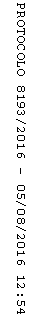 